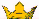 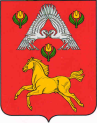 А Д М И Н И С Т Р А Ц И ЯВЕРХНЕПОГРОМЕНСКОГО  СЕЛЬСКОГО  ПОСЕЛЕНИЯСРЕДНЕАХТУБИНСКОГО  РАЙОНА   ВОЛГОГРАДСКОЙ  ОБЛАСТИП О С Т А Н О В Л Е Н И Е17 июня 2019 г. № 42О внесении изменений в административный регламент предоставления муниципальной услуги «Выдача документов (единого жилищного документа, копии финансово-лицевого счета, выписки из домовой книги, карточки учета собственника жилого помещения, справок и иных документов) администрацией Верхнепогроменского сельского поселения», утвержденный постановлением администрации Верхнепогроменского сельского поселения от 31.12.2015 г. № 120Рассмотрев Информационное письмо от 13.03.2019 г. № 70-75-2019, во исполнении требований Федерального закона Российской Федерации от 27 июля . № 210-ФЗ «Об организации предоставления государственных и муниципальных услуг», Федерального закона Российской Федерации от 06.10.2003 г. № 131-ФЗ «Об общих принципах организации местного самоуправления в РФ», в соответствии с постановлением администрации Верхнепогроменского сельского поселения 01.09.2015 г. № 79 «Об утверждении порядка разработки и утверждения административных регламентов предоставления муниципальных услуг в Верхнепогроменском сельском поселении»        п о с т а н о в л я ю:1. Внести следующие изменения в административный регламент предоставления муниципальной услуги «Выдача документов (единого жилищного документа, копии финансово-лицевого счета, выписки из домовой книги, карточки учета собственника жилого помещения, справок и иных документов) администрацией Верхнепогроменского сельского поселения», утвержденный постановлением администрации Верхнепогроменского сельского поселения от 31.12.2015 г. № 120:1.1 Пункт 2.1 изложить в следующей редакции: «2.1. Наименование муниципальной услуги: «Выдача документов (единого жилищного документа, копии финансово-лицевого счета, выписки из домовой книги, карточки учета собственника жилого помещения, справок и иных документов) администрацией Верхнепогроменского сельского поселения».1.2. Пункт 2.3 изложить в следующей редакции:«2.3. Результат предоставления муниципальной услуги.Конечным результатом предоставления заявителем муниципальной услуги является предоставление заинтересованным лицам выписки из похозяйственной книги, справок».1.3. В приложении 1 «Перечень справок, выдаваемых администрацией Верхнепогроменского сельского поселения» пункт «1. О составе семьи» исключить.2. Настоящее постановление вступает в силу с момента его подписания и подлежит официальному опубликованию.3. Контроль за исполнением данного постановления оставляю за собой.Глава Верхнепогроменского сельского поселения                                                                       К.К. Башулов